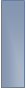 WYKAZ DOSTAWPrzystępując do udziału w postępowaniu o udzielenie zamówienia publicznego, którego przedmiotem zamówienia jest dostawa mebli laboratoryjnych 
i biurowych dla Biobanku dla Narodowego Instytutu Onkologii im. Marii Skłodowskiej–Curie – Państwowego Instytutu Badawczego Oddziału 
w Gliwicach, działając w imieniu  i na rzecz  firmy: __________________________________________________________(nazwa i adres Wykonawcy)przedstawiam wykaz dostaw wykonanych w okresie ostatnich trzech lat, a jeżeli okres prowadzenia działalności jest krótszy – w tym okresie,
w zakresie niezbędnym do wykazania spełniania warunku dotyczącego zdolności technicznej lub zawodowej określonego przez Zamawiającego w rozdziale VI ust. 3 pkt 3.4 SWZ:Do wykazu załączam dowody potwierdzające, że wymienione dostawy zostały wykonane należycie. ______________________, dnia _____________________      (miejscowość)_____________________________________________________________________________________________________________________dokument należy podpisać kwalifikowanym podpisem elektronicznym przez osobę(y) uprawnioną(e) do składania oświadczeń woli w imieniu Wykonawcy, zgodnie z formą reprezentacji Wykonawcyokreśloną w dokumencie rejestracyjnym (ewidencyjnym) właściwym dla formy organizacyjnej Wykonawcy lub pełnomocnika Objaśnienia: 1 Przedmiot dostaw należy określić w taki sposób, aby Zamawiający mógł jednoznacznie stwierdzić czy warunek zdolności technicznej lub zawodowej został spełniony. W przypadku, gdy w zakres wykonanej, a w przypadku świadczeń powtarzających się lub ciągłych również wykonywanej umowy/zlecenia wchodzą inne prace należy dokładnie określić rodzaj prac związanych z warunkiem przedstawionym przez Zamawiającego.2 W przypadku, gdy w zakres podanej kwoty wchodzą wartości dostaw niezwiązanych z warunkiem udziału w postępowaniu określonym przez Zamawiającego, należy podać wartość całkowitą umowy/ zlecenia, w tym wskazać kwotę za zakres wymagany przez Zamawiającego.Jeżeli Wykonawca powołuje się na doświadczenie w realizacji dostaw wykonanych, a w przypadku świadczeń powtarzających się lub ciągłych również wykonywanych wspólnie 
z innymi Wykonawcami, wykaz o którym mowa powyżej, dotyczy dostaw, w których wykonaniu/wykonywaniu Wykonawca ten bezpośrednio uczestniczył /uczestniczy. 3 Należy wskazać Wykonawcę dostawL.p.Przedmiot zamówienia / dostaw1Wartość brutto (PLN)2Termin realizacjiTermin realizacjiPodmiot, na rzecz którego dostawy zostały wykonane /nazwa, adres i nr kontaktowy/Wykonawca dostaw3Wykonawca dostaw3L.p.Przedmiot zamówienia / dostaw1Wartość brutto (PLN)2Data rozpoczęciaData zakończeniaPodmiot, na rzecz którego dostawy zostały wykonane /nazwa, adres i nr kontaktowy/Wykonawca składający ofertęInny podmiot udostępniający zasoby na podstawie art. 118 ustawy Pzp1.   TAK   TAK__________________________________________________________(nazwa i adres podmiotu udostępniającego zasób)2.   TAK   TAK__________________________________________________________(nazwa i adres podmiotu udostępniającego zasób)